                                             TUDOR GRANGE SAMWORTH ACADEMY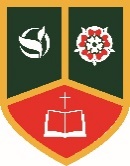                                             ENGLISH LEAD                                        Person SpecificationThe successful candidate will possess all or most of the following attributes	E = Essential	D = DesirableQUALIFICATIONSQUALIFICATIONSA good honours degreeQualified teacher statusEEEXPERIENCEEXPERIENCEExperience of teaching 11-16A proven track record as an excellent practitionerA track record demonstrating a commitment to high standards, continuous improvement  and quality assuranceA track record of effectively leading/motivating students and staff and developing team approachesEEEEEPROFESSIONAL DEVELOPMENTPROFESSIONAL DEVELOPMENTEvidence of a commitment to own professional developmentEvidence of keeping up to date with educational thinking and knowledgeA strong commitment to the quality professional development of staffThe drive to develop others’ capabilities and help them realise their full potentialEEEESPECIAL KNOWLEDGESPECIAL KNOWLEDGEKnowledge and understanding of recent legislation, development and initiatives in secondary educationKnowledge of the curriculum at KS3, KS4Knowledge of the UCAS processKnowledge of Performance Management and reviewA good understanding of the use of comparative data and target settingAn understanding of the use and potential of ICT to develop learningEEDDDEPRACTICAL AND INTELLECTUAL SKILLSPRACTICAL AND INTELLECTUAL SKILLSAbility to establish a positive ethos with an accent on high achievement for allAbility to empathise with needs of students and to be firm but fair and consistentAbility to prioritise and manage time effectivelyAn effective communicator and motivator of students and staffAbility to enable and empower othersA team player with the ability to establish good working relationships with staff, students and parentsThe ability to communicate clearly and concisely both verbally and in writing at all levelsThe ability to set clear expectations and parameters and to hold others to account for their performanceThe ability to challenge underperformanceEEEEEEEEEPERSONAL QUALITIESPERSONAL QUALITIESA positive attitude to continuous improvementThe ability to lead, inspire and motivateA commitment to do everything possible for each student and to enable all students to be successfulRelentless energy for setting and meeting challenging targetsA healthy competitive attitude that shows a real desire for excellenceAn unequivocal positive role model to staff and studentsEnthusiasm for, and readiness to accept, changeA commitment to justice, quality of opportunity and to comprehensive educationA capacity for hard workA sense of humour, warmth, energy, stamina and resilienceThe professional respect of colleaguesEEEEEEEEEEE